Рабочая группа по правовому развитию Мадридской системы международной регистрации знаковПятнадцатая сессияЖенева, 19–22 июня 2017 г.РЕЗЮМЕ ПРЕДСЕДАТЕЛЯпринято Рабочей группой	Рабочая группа по правовому развитию Мадридской системы международной регистрации знаков (ниже именуемая «Рабочая группа») провела свою сессию 19–22 июня 2017 г. в Женеве.	На сессии были представлены следующие Договаривающиеся стороны Мадридского союза:  Африканская организация интеллектуальной собственности (АОИС), Албания, Алжир, Австралия, Австрия, Беларусь, Бруней-Даруссалам, Камбоджа, Китай, Колумбия, Куба, Кипр, Чешская Республика, Дания, Эстония, Европейский союз (ЕС), Финляндия, Франция, Грузия, Германия, Греция, Венгрия, Исландия, Индия, Израиль, Италия, Япония, Казахстан, Латвия, Литва, Мадагаскар, Мексика, Черногория, Марокко, Мозамбик, Новая Зеландия, Норвегия, Оман, Филиппины, Польша, Португалия, Республика Корея, Республика Молдова, Румыния, Российская Федерация, Сингапур, Словакия, Испания, Швеция, Швейцария, Таджикистан, Тунис, Турция, Соединенное Королевство, Соединенные Штаты Америки (55).  	В качестве наблюдателей на сессии были представлены следующие государства:  Афганистан, Бенин, Бразилия, Канада, Ирак, Кувейт, Малайзия, Мальта, Пакистан, Шри-Ланка, Таиланд (11).  	В качестве наблюдателей в работе сессии приняли участие представители следующих международных межправительственных организаций:  Ведомство Бенилюкса по интеллектуальной собственности (BOIP), Евразийская экономическая комиссия (ЕЭК), Всемирная торговая организация (ВТО) (3).  	В качестве наблюдателей в работе сессии приняли участие представители следующих международных неправительственных организаций:  Ассоциация юристов-практиков в области товарных знаков и промышленных образцов (APRAM), Франко-швейцарская ассоциация по интеллектуальной собственности (AROPI), Центр международных исследований в области интеллектуальной собственности (CEIPI), Ассоциация Европейских сообществ по товарным знакам (ECTA), Международная ассоциация по товарным знакам (INTA), Японская ассоциация по интеллектуальной собственности (JIPA), Японская ассоциация патентных поверенных (JPAA), Японская ассоциация по товарным знакам (JTA), MARQUES – Ассоциация европейских владельцев товарных знаков (9).  	Список участников содержится в документе MM/LD/WG/15/INF/1 Prov. 2*.ПУНКТ 1 ПОВЕСТКИ ДНЯ:  ОТКРЫТИЕ СЕССИИ	Сессию открыл Генеральный директор Всемирной организации интеллектуальной собственности (ВОИС) Фрэнсис Гарри, который приветствовал ее участников.пУНКТ 2 ПОВЕСТКИ ДНЯ:  ВЫБОРЫ ПРЕДСЕДАТЕЛЯ И ДВУХ ЗАМЕСТИТЕЛЕЙ ПРЕДСЕДАТЕЛЯ	Председателем Рабочей группы был единогласно избран г-н Микаэль Франке Раун (Дания), а заместителями Председателя были единогласно избраны г-жа Матильда Манитра Соа Рахаринони (Мадагаскар) и г-жа Изабель Тан (Сингапур).	Функции Секретаря Рабочей группы выполняла г-жа Деби Рённинг.ПУНКТ 3 ПОВЕСТКИ ДНЯ:  ПРИНЯТИЕ ПОВЕСТКИ ДНЯ	Рабочая группа приняла проект повестки дня (документ MM/LD/WG/15/1 Prov. 2) без изменений.	Рабочая группа приняла к сведению информацию о принятии отчета о четырнадцатой сессии Рабочей группы с помощью электронных средств связи.ПУНКТ 4 ПОВЕСТКИ ДНЯ:  ЗАМЕНА	Обсуждения проходили на основе документа MM/LD/WG/15/2.	Рабочая группа в предварительном порядке:  (i)	одобрила предлагаемые поправки к правилу 21 и новый пункт 7.8 Перечня пошлин и сборов с изменениями, внесенными Рабочей группой, как это отражено в приложении I к настоящему документу;  и(ii)	постановила поручить Международному бюро подготовить документ с предложением конкретного размера пошлины для нового пункта 7.8 Перечня пошлин и сборов и даты вступления в силу измененного правила 21 для его обсуждения на следующей сессии.  ПУНКТ 5 ПОВЕСТКИ ДНЯ:  АНАЛИЗ ОГРАНИЧЕНИЙ В РАМКАХ МАДРИДСКОЙ СИСТЕМЫ МЕЖДУНАРОДНОЙ РЕГИСТРАЦИИ ЗНАКОВ	Обсуждения проходили на основе документа MM/LD/WG/15/3.  	Рабочая группа постановила поручить Международному бюро:  направить ведомствам Договаривающихся сторон Мадридской системы и организациям пользователей проект вопросника о роли этих ведомств и Международного бюро в контексте ограничений;провести среди ведомств Договаривающихся сторон Мадридской системы и организаций пользователей обследование, посвященное роли этих ведомств и Международного бюро в контексте ограничений;  иподготовить документ по результатам этого обследования для его обсуждения на следующей сессии Рабочей группы.ПУНКТ 6 ПОВЕСТКИ ДНЯ:  ДРУГИЕ ВОПРОСЫ	Обсуждения проходили на основе документа MM/LD/WG/15/4.	Рабочая группа постановила внести изменения в дорожную карту, в частности в перечень тем, предлагаемых для рассмотрения в рамках Рабочей группы или ее совещания за «круглым столом», как это отражено в приложении II к настоящему документу.  ПУНКТ 7 ПОВЕСТКИ ДНЯ:  РЕЗЮМЕ ПРЕДСЕДАТЕЛЯ	Рабочая группа одобрила резюме Председателя с поправками, внесенными в него с целью отразить суть выступлений ряда делегаций. ПУНКТ 8 ПОВЕСТКИ ДНЯ:  ЗАКРЫТИЕ СЕССИИ	Председатель закрыл сессию 22 июня 2017 г.  [Приложения следуют]ПРЕДЛАГАЕМЫЕ ПОПРАВКИ К ОБЩЕЙ ИНСТРУКЦИИ К МАДРИДСКОМУ СОГЛАШЕНИЮ О МЕЖДУНАРОДНОЙ РЕГИСТРАЦИИ ЗНАКОВ И ПРОТОКОЛА К ЭТОМУ СОГЛАШЕНИЮСм. документ MM/LD/WG/14/6, пункт 13(iii) и приложение II.  Текст правила 21, в предварительном порядке согласованный Рабочей группой на ее четырнадцатой сессии, воспроизводится ниже в чистом виде.  Предложенные поправки для обсуждения выделены с помощью компьютерной функции отслеживания исправлений.  Общая инструкцияк Мадридскому соглашениюо международной регистрации знакови Протоколу к этому Соглашению(действует с )[…]Правило 21Замена в соответствии со статьей 4bis Соглашения или Протокола(1)	[Направление просьбы]  Начиная с даты уведомления об указании владелец может направить в Ведомство указанной Договаривающейся стороны или через Международное бюро просьбу, адресованную этому Ведомству, о том, чтобы оно произвело в своем реестре отметку о международной регистрации.  Просьба может быть представлена непосредственно в это Ведомство или через Международное бюро  Просьба, направляемая через Международное бюро, должна быть подана на соответствующем официальном бланке.(2)	[Содержание просьбы, направляемой через Международное бюро, и пересылка]  (а)  Если просьба, упомянутая в пункте (1), направляется через Международное бюро, то она содержит следующие сведения:(i)	номер соответствующей международной регистрации;(ii)	имя владельца;(iii)	соответствующая Договаривающаяся сторона;  (iv)	если замена касается лишь одного/одной или нескольких товаров и услуг, перечисленных в международной регистрации, – то эти товары и услуги;(v)	дата подачи заявки и ее номер, дата регистрации и ее номер и, при наличии таковой, дата приоритета соответствующей национальной или региональной регистрации (регистраций), которая считается замененной международной регистрацией;  и(vi)	 размер уплачиваемых пошлин, способ платежа или инструкции относительно снятия со счета, открытого в Международном бюро, требуемой суммы пошлин с указанием лица, осуществляющего платеж или дающего инструкции.(b)	Международное бюро пересылает просьбу, упомянутую в подпункте (а), Ведомству соответствующей указанной Договаривающейся стороны и информирует об этом владельца.  (3)	[Проверка и уведомление Ведомством Договаривающейся стороны]  (a)  Ведомство указанной Договаривающейся стороны может провести проверку просьбы, упомянутой в пункте (1), на предмет выполнения условий в соответствии со статьей 4bis(1) Соглашения или Протокола.  (b)	Ведомство, которое произвело в своем реестре отметку о международной регистрации, уведомляет об этом Международное бюро.  Такое уведомление содержит сведения, указанные в пункте (2)(а)(i)-(v).  Оно может также содержать информацию, касающуюся любых иных прав, приобретенных в силу соответствующей национальной или региональной регистрации или регистраций. (с)	Ведомствоне произв отметку, может уведомить об этом Международное бюро, которое информирует соответственно владельца. ()	[замен]  национальн или региональн регистраци или регистрацимеждународной регистраци()	[Последствия замены для национальной или региональной регистрации]  То, что национальная или региональная регистрация или регистрации считаются замененными международной регистрацией или что Ведомство произвело в своем реестре отметку о замене, не ведет к аннулированию таких регистраций и не затрагивает их действие никаким иным образом.  (7)	[Пошлины]    Если за направление просьбы в соответствии с пунктом (1) Договаривающаяся сторона требует уплаты пошлины, такая просьба направляется через Международное бюро и Договаривающаяся сторона желает, чтобы сбор данной пошлины взяло на себя Международное бюро, то она уведомляет об этом , с указанием размера пошлины в швейцарских франках.  . .(b)	.  (c)	.(d)	.  предлагаемые поправки к перечню пошлин и сборовПЕРЕЧЕНЬ ПОШЛИН И СБОРОВ(действует с )Швейцарские франки7.	Прочие записи	[…][Приложение II следует]ПРЕДЛАГАЕМАЯ ПЕРЕСМОТРЕННАЯ ДОРОЖНАЯ КАРТА – ИЮНЬ 2017 Г.[Конец приложения II и документа]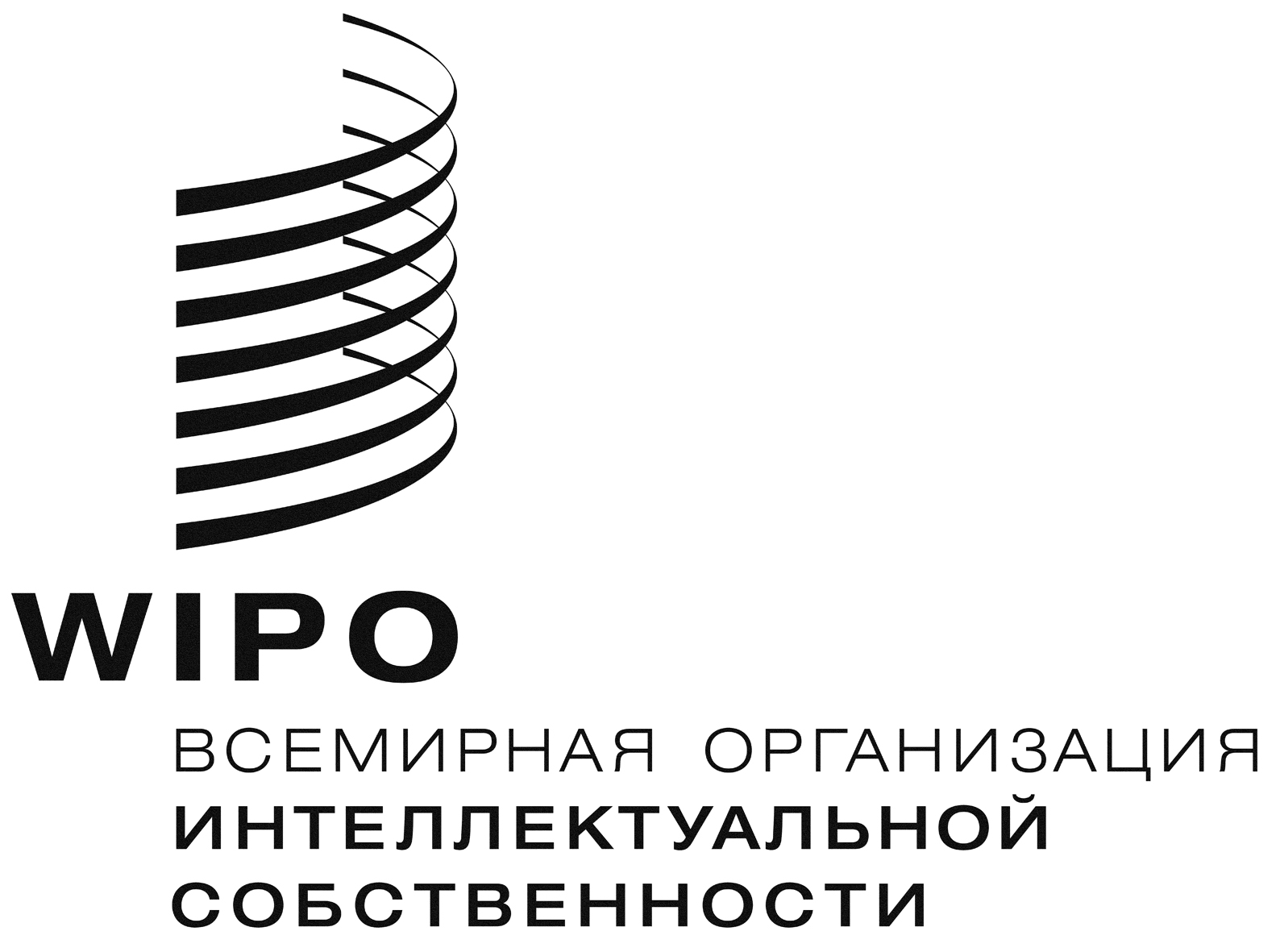 RMM/LD/WG/15/5   MM/LD/WG/15/5   MM/LD/WG/15/5   оригинал: английскийоригинал: английскийоригинал: английскийдата: 22 июня 2017 г.дата: 22 июня 2017 г.дата: 22 июня 2017 г.КРАТКОСРОЧНАЯ ПЕРСПЕКТИВАКРАТКОСРОЧНАЯ ПЕРСПЕКТИВАОТЧЕТЫ ДЛЯ СОВЕЩАНИЯ ЗА «КРУГЛЫМ СТОЛОМ»РАБОЧАЯ ГРУППАСОВЕЩАНИЕ ЗА «КРУГЛЫМ СТОЛОМ»Географический охват Мадридской системыПоказатели эффективностиСроки обработки при осуществлении обычных операций (максимальный срок обработки)E-MadridЗаменаПреобразованиеНовые виды знаковОграниченияПринципы классификацииИсправлениеСоответствие знаков для целей сертификацииЗнаки, напечатанные разными шрифтамиВыполнение требованийМетоды проведения экспертизы МБ (публикация сведений о методах) Географический охват Мадридской системыПоказатели эффективностиСроки обработки при осуществлении обычных операций (максимальный срок обработки)E-MadridЗаменаПреобразованиеНовые виды знаковОграниченияПринципы классификацииИсправлениеСоответствие знаков для целей сертификацииЗнаки, напечатанные разными шрифтамиВыполнение требованийМетоды проведения экспертизы МБ (публикация сведений о методах) Географический охват Мадридской системыПоказатели эффективностиСроки обработки при осуществлении обычных операций (максимальный срок обработки)E-MadridЗаменаПреобразованиеНовые виды знаковОграниченияПринципы классификацииИсправлениеСоответствие знаков для целей сертификацииЗнаки, напечатанные разными шрифтамиВыполнение требованийМетоды проведения экспертизы МБ (публикация сведений о методах) Географический охват Мадридской системыПоказатели эффективностиСроки обработки при осуществлении обычных операций (максимальный срок обработки)E-MadridЗаменаПреобразованиеНовые виды знаковОграниченияПринципы классификацииИсправлениеСоответствие знаков для целей сертификацииЗнаки, напечатанные разными шрифтамиВыполнение требованийМетоды проведения экспертизы МБ (публикация сведений о методах) Географический охват Мадридской системыПоказатели эффективностиСроки обработки при осуществлении обычных операций (максимальный срок обработки)E-MadridЗаменаПреобразованиеНовые виды знаковОграниченияПринципы классификацииИсправлениеСоответствие знаков для целей сертификацииЗнаки, напечатанные разными шрифтамиВыполнение требованийМетоды проведения экспертизы МБ (публикация сведений о методах) Географический охват Мадридской системыПоказатели эффективностиСроки обработки при осуществлении обычных операций (максимальный срок обработки)E-MadridЗаменаПреобразованиеНовые виды знаковОграниченияПринципы классификацииИсправлениеСоответствие знаков для целей сертификацииЗнаки, напечатанные разными шрифтамиВыполнение требованийМетоды проведения экспертизы МБ (публикация сведений о методах) Географический охват Мадридской системыПоказатели эффективностиСроки обработки при осуществлении обычных операций (максимальный срок обработки)E-MadridГеографический охват Мадридской системыПоказатели эффективностиСроки обработки при осуществлении обычных операций (максимальный срок обработки)E-MadridСРЕДНЕСРОЧНАЯ ПЕРСПЕКТИВАСРЕДНЕСРОЧНАЯ ПЕРСПЕКТИВАГеографический охват Мадридской системыПоказатели эффективностиСроки обработки при осуществлении обычных операций (максимальный срок обработки)E-MadridГеографический охват Мадридской системыПоказатели эффективностиСроки обработки при осуществлении обычных операций (максимальный срок обработки)E-MadridРАБОЧАЯ ГРУППАСОВЕЩАНИЕ ЗА «КРУГЛЫМ СТОЛОМ»Географический охват Мадридской системыПоказатели эффективностиСроки обработки при осуществлении обычных операций (максимальный срок обработки)E-MadridЕдинообразный срок ответа в случае предварительного отказаВозможное сокращение периода сохранения зависимостиПересмотр размера пошлин и варианты уплатыИсправлениеМетоды проведения экспертизы МБ (публикация сведений о методах)Устранение несогласованности методов классификации1Обновленные свидетельства о международной регистрацииВыдача единообразных подробных справок всеми Договаривающимися сторонами о предоставлении охраныВозможность ходатайства о поиске при указании Европейского союзаГеографический охват Мадридской системыПоказатели эффективностиСроки обработки при осуществлении обычных операций (максимальный срок обработки)E-MadridЕдинообразный срок ответа в случае предварительного отказаВозможное сокращение периода сохранения зависимостиПересмотр размера пошлин и варианты уплатыИсправлениеМетоды проведения экспертизы МБ (публикация сведений о методах)Устранение несогласованности методов классификации1Обновленные свидетельства о международной регистрацииВыдача единообразных подробных справок всеми Договаривающимися сторонами о предоставлении охраныВозможность ходатайства о поиске при указании Европейского союзаГеографический охват Мадридской системыПоказатели эффективностиСроки обработки при осуществлении обычных операций (максимальный срок обработки)E-MadridЕдинообразный срок ответа в случае предварительного отказаВозможное сокращение периода сохранения зависимостиПересмотр размера пошлин и варианты уплатыИсправлениеМетоды проведения экспертизы МБ (публикация сведений о методах)Устранение несогласованности методов классификации1Обновленные свидетельства о международной регистрацииВыдача единообразных подробных справок всеми Договаривающимися сторонами о предоставлении охраныВозможность ходатайства о поиске при указании Европейского союзаГеографический охват Мадридской системыПоказатели эффективностиСроки обработки при осуществлении обычных операций (максимальный срок обработки)E-MadridЕдинообразный срок ответа в случае предварительного отказаВозможное сокращение периода сохранения зависимостиПересмотр размера пошлин и варианты уплатыИсправлениеМетоды проведения экспертизы МБ (публикация сведений о методах)Устранение несогласованности методов классификации1Обновленные свидетельства о международной регистрацииВыдача единообразных подробных справок всеми Договаривающимися сторонами о предоставлении охраныВозможность ходатайства о поиске при указании Европейского союзаГеографический охват Мадридской системыПоказатели эффективностиСроки обработки при осуществлении обычных операций (максимальный срок обработки)E-MadridГеографический охват Мадридской системыПоказатели эффективностиСроки обработки при осуществлении обычных операций (максимальный срок обработки)E-MadridДОЛГОСРОЧНАЯ ПЕРСПЕКТИВАДОЛГОСРОЧНАЯ ПЕРСПЕКТИВАГеографический охват Мадридской системыПоказатели эффективностиСроки обработки при осуществлении обычных операций (максимальный срок обработки)E-MadridГеографический охват Мадридской системыПоказатели эффективностиСроки обработки при осуществлении обычных операций (максимальный срок обработки)E-MadridПраво подачи заявкиВопросы, перечисленные в разделе IV «Варианты, касающиеся ведомств» документа MM/LD/WG/14/4Процедура пересмотраОбъем перечня товаров и услуг (возможное «рассоединение»)Право подачи заявкиВопросы, перечисленные в разделе IV «Варианты, касающиеся ведомств» документа MM/LD/WG/14/4Процедура пересмотраОбъем перечня товаров и услуг (возможное «рассоединение»)Географический охват Мадридской системыПоказатели эффективностиСроки обработки при осуществлении обычных операций (максимальный срок обработки)E-MadridПраво подачи заявкиВопросы, перечисленные в разделе IV «Варианты, касающиеся ведомств» документа MM/LD/WG/14/4Процедура пересмотраОбъем перечня товаров и услуг (возможное «рассоединение»)Право подачи заявкиВопросы, перечисленные в разделе IV «Варианты, касающиеся ведомств» документа MM/LD/WG/14/4Процедура пересмотраОбъем перечня товаров и услуг (возможное «рассоединение»)Географический охват Мадридской системыПоказатели эффективностиСроки обработки при осуществлении обычных операций (максимальный срок обработки)E-MadridПраво подачи заявкиВопросы, перечисленные в разделе IV «Варианты, касающиеся ведомств» документа MM/LD/WG/14/4Процедура пересмотраОбъем перечня товаров и услуг (возможное «рассоединение»)Право подачи заявкиВопросы, перечисленные в разделе IV «Варианты, касающиеся ведомств» документа MM/LD/WG/14/4Процедура пересмотраОбъем перечня товаров и услуг (возможное «рассоединение»)Географический охват Мадридской системыПоказатели эффективностиСроки обработки при осуществлении обычных операций (максимальный срок обработки)E-Madrid